Конспект образовательной деятельности (занятия)Образовательная область: «Художественно-эстетическое развитие»Тема: «Лепка белочки по мотивам сказки «Сказка о царе Салтане». Возраст: подготовительная к школе группа Цель: Учить детей выделять и передавать в лепке характерные особенности персонажей.Задачи:Образовательные: Продолжать учить детей изображать в лепке образ сказочного персонажа – животного (белки, передавая движение этого животного;  добиваться выразительности образа белки, передавать строение, форму частей; планировать свою работу: задумывать образ, делить материал на нужное количество частей разной величины, передавать форму и пропорциональное соотношение частей. Развивающие: развивать творческое воображение, эмоциональную отзывчивость. Воспитательные: воспитывать самостоятельность, аккуратность, усидчивость, интерес.Технические:Продолжать учить детей лепить белочку в движении конструктивным способом, используя имеющиеся умения и навыки работы с пластилином - скатывание, расплющивание, деление целого на части при помощи стеки, учить объединять вылепленные части в одно целое, плотно соединять их путем примазывания одной части к другой и сглаживать границы соединения частей; правильно прилеплять готовые детали к шишке; формировать у детей умение передавать в лепке детали.Оборудование, материалы: пластилин (разноцветный, доска для лепки, стека; еловые шишки разных размеров; салфетки бумажные и влажные, картинки с изображением белки, «Домик» для белочки.Методические приёмы: наглядные, словесные, практические.Предварительная работа: чтение сказки А. С. Пушкина «Сказка о царе Салтане", чтение рассказов о жизни животных наших лесов, беседы об особенностях покрытия их тела (шерсть, колючки); Ход образовательной деятельности:I Организационная часть.Ребята, сегодня мы с вами будем лепить героя одной сказки.А кто этот герой вы узнаете, отгадав загадки.Загадки:Хожу в пушистой шубе,Живу в густом лесу.В дупле на старом дубеОрешки я грызу.(Белка)С веточки на веточкуПрыгает, резвится,Ловкая, проворная,А не птица.(Белка)Кто по елке совко скачетИ взлетает на дубы?Кто в дупле орешки прячет,Сушит на зиму грибы?(Белка)Просмотр мультипликационного отрывка сказки А. С. Пушкина «Сказка о царе Салтане»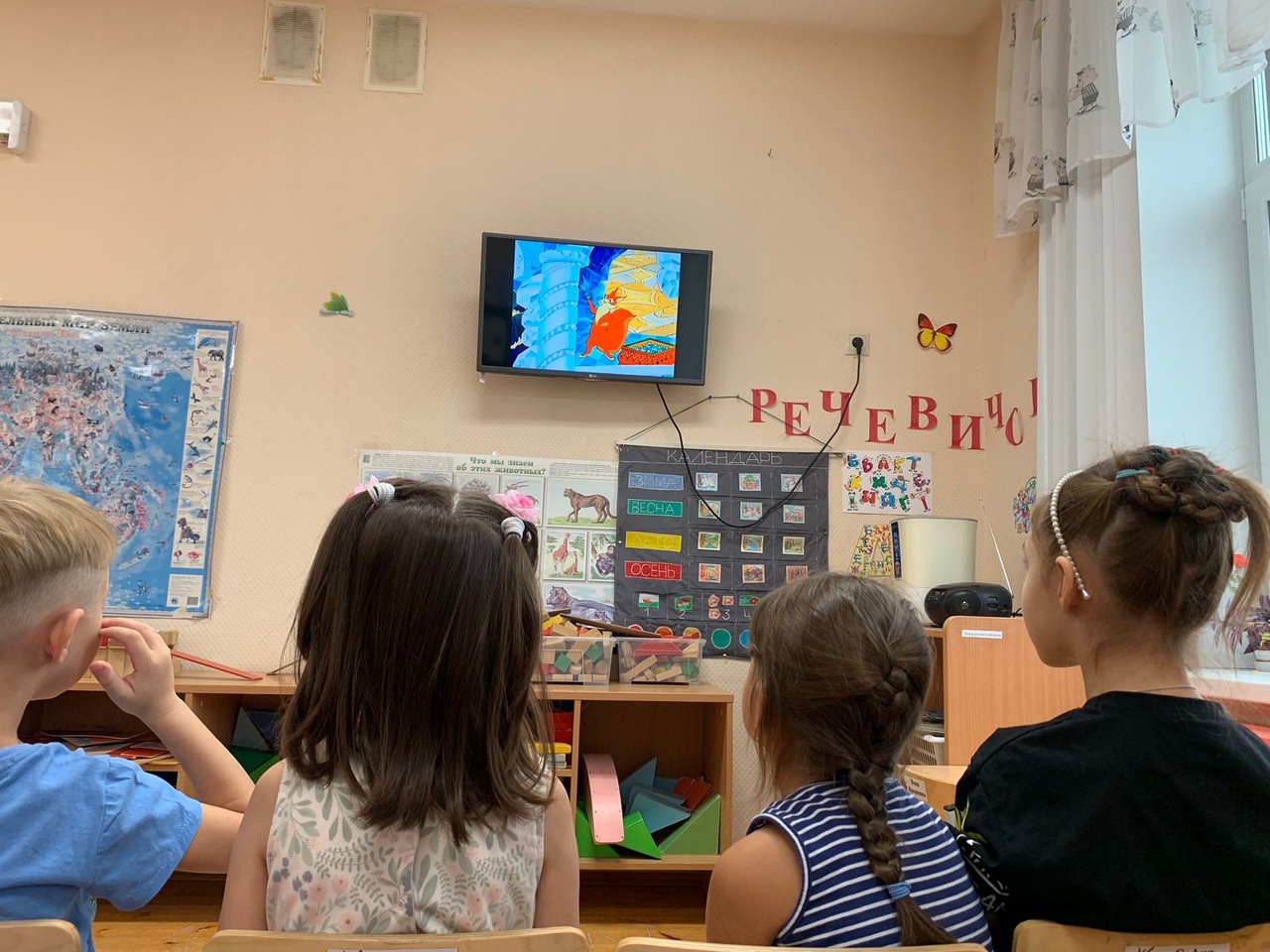 Ель растет перед дворцом,А под ней хрустальный дом;Белка там живет ручная,Да затейница какая!Белка песенки поетДа орешки все грызет,А орешки не простые,Все скорлупки золотые,Ядра - чистый изумруд;Слуги белку стерегут.Воспитатель:1. Как называет белку автор?2. Что делает белка в стихотворении?- Какого цвета бывают белки?- Какие части тела есть у белки?- Какой формы голова у белки?Давайте посмотрим, из каких частей состоит белка.(Рассмотрим игрушку) .Обратите внимание на туловище и голову, что больше? - Какой формы тело у белки?- Какие лапки у белки?- Какой у белки хвост?- Какие у нее уши?- Какая у нее мордочка?Прежде чем начнем лепить давайте немножко отдохнем.Физкультминутка.Физкульминутка Беличья зарядкаВ лесной глуши на елкеЖили-были два бельчонка. (Потянуться.)Жили дружно, не тужили и с зарядкой дружили. (Прыжки на двух ногах.)Вставали рано поутру,Изображали кенгуру: (Руки поднести к ушам.)За уши лапками хваталисьИ вправо-влево наклонялись. (Наклоны в стороны.)Дружно хлопали в ладошки (Хлопки в ладоши.)И тянулись, словно кошки. (Круговые движения руками, потянуться.)Ножками топали, (Ходьба на месте с притопом.)Глазками хлопали, (Поморгать глазами.)Головками крутили, (Повороты головы в стороны.)Друг за другом вслед ходили. (Ходьба на месте)Лепка белочки.Делим кусок пластилина на нужное количество частей:-голова, уши, лапы.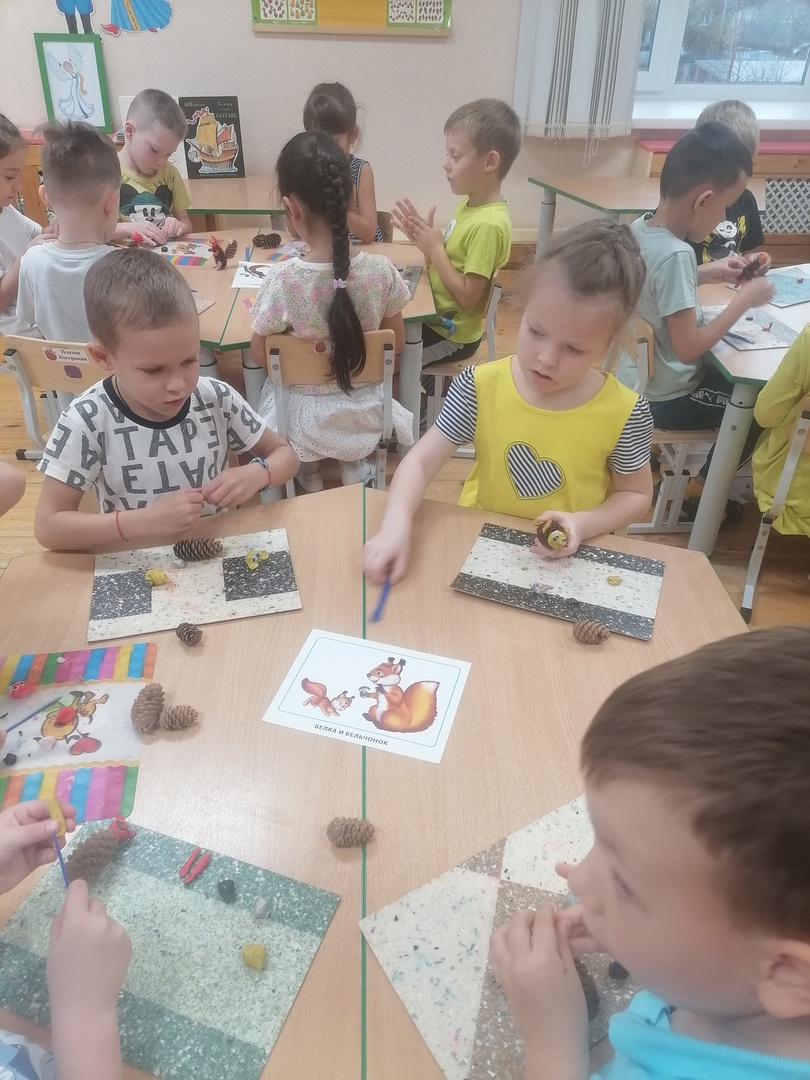 Лепим каждую деталь отдельно и соединяем их вместе, прилепляем к шишкам.Дорабатываем детали. Белый пластилин наносится на живот, глазки, уши. Затем нос, зрачки. Теперь осталось нанести черный пластилин на кончики ушей, лап и хвоста, и белочка готова!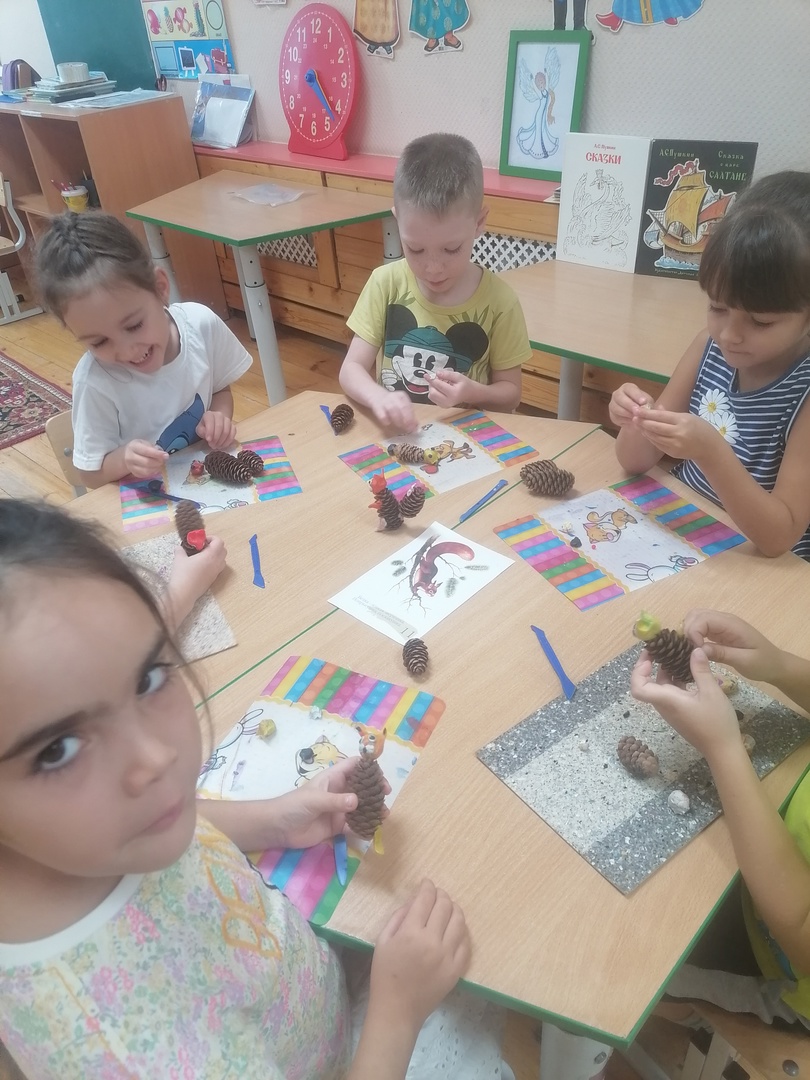 Итог:Ребята, давайте посадим наших белочек в домик.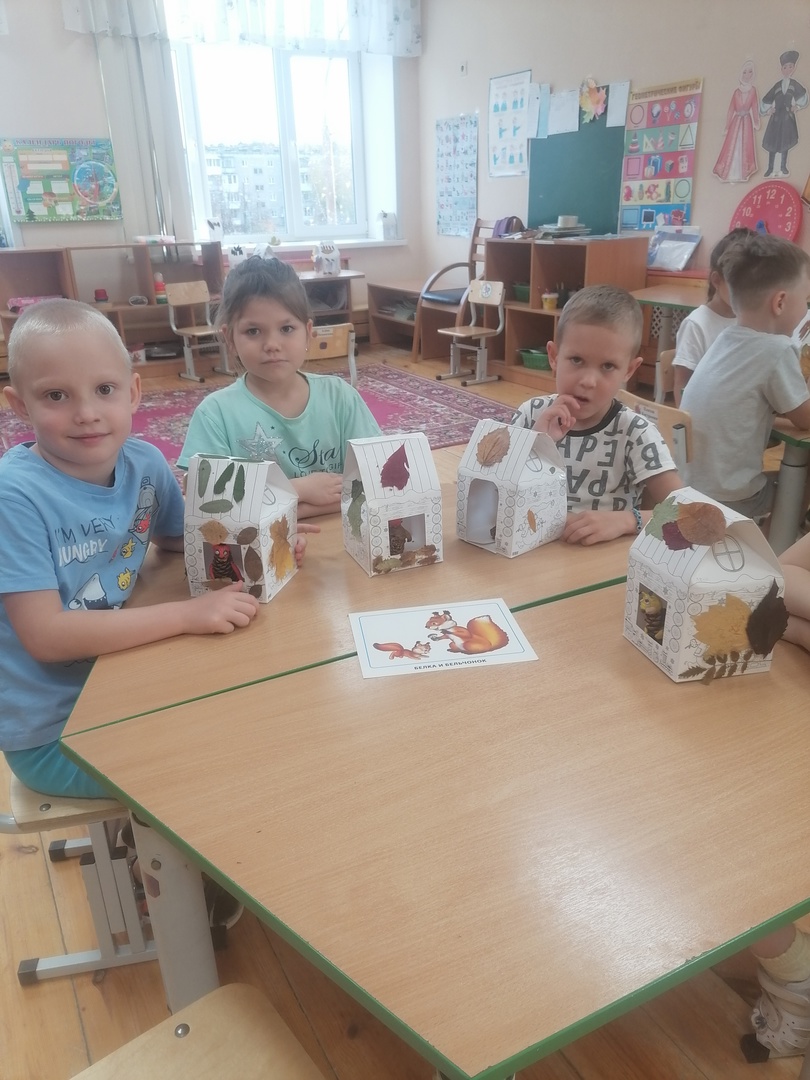 